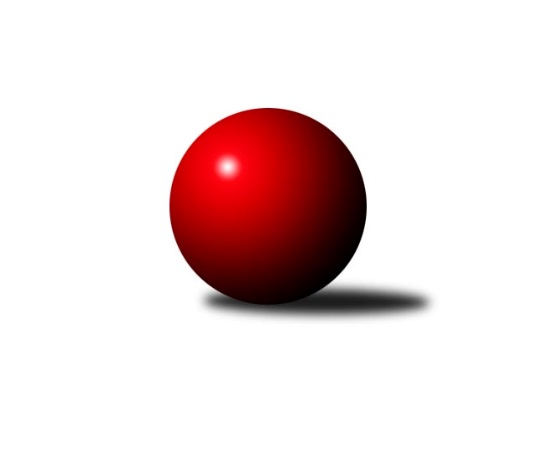 Č.8Ročník 2021/2022	1.12.2021Nejlepšího výkonu v tomto kole: 1747 dosáhlo družstvo: KK Hilton COP Tábor 2021/2022Výsledky 8. kolaSouhrnný přehled výsledků:KK Hilton C	- Sp. Soběslav B	5:1	1747:1579	7.0:1.0	1.12.So. Chýnov B	- Loko Tábor C	1:5	1607:1715	2.0:6.0	1.12.So. Chotoviny D	- Loko Tábor D	5:1	1580:1367	6.0:2.0	1.12.Tabulka družstev:	1.	Loko Tábor C	8	5	0	3	30.0 : 18.0 	39.0 : 25.0 	 1540	10	2.	KK Hilton C	8	5	0	3	29.0 : 19.0 	34.0 : 30.0 	 1490	10	3.	So. Chotoviny D	8	5	0	3	28.0 : 20.0 	38.0 : 26.0 	 1593	10	4.	Sp. Soběslav B	6	4	0	2	19.0 : 17.0 	24.0 : 24.0 	 1544	8	5.	So. Chýnov B	7	3	0	4	19.0 : 23.0 	27.0 : 29.0 	 1588	6	6.	Loko Tábor D	7	0	0	7	7.0 : 35.0 	14.0 : 42.0 	 1426	0Podrobné výsledky kola:	 KK Hilton C	1747	5:1	1579	Sp. Soběslav B	Miroslav Kovač	 	 218 	 217 		435 	 2:0 	 405 	 	195 	 210		Pavel Reichel	Stanislav Ťoupal	 	 228 	 209 		437 	 2:0 	 365 	 	172 	 193		Hana Prokešová	Jan Krákora	 	 213 	 197 		410 	 1:1 	 412 	 	209 	 203		Jana Křivanová	Jiří Vitha	 	 218 	 247 		465 	 2:0 	 397 	 	201 	 196		Vladimír Křivanrozhodčí: Dušan JelínekNejlepší výkon utkání: 465 - Jiří Vitha	 So. Chýnov B	1607	1:5	1715	Loko Tábor C	Vlastimil Novák	 	 181 	 203 		384 	 0:2 	 445 	 	233 	 212		Zdeněk Samec	Věra Návarová	 	 188 	 202 		390 	 0:2 	 434 	 	199 	 235		Ondřej Novák	Jiří Šalát	 	 216 	 197 		413 	 1:1 	 378 	 	172 	 206		Josef Macháček	Vendula Burdová	 	 207 	 213 		420 	 1:1 	 458 	 	250 	 208		Martin Hlaváčrozhodčí: Oldřich RoubekNejlepší výkon utkání: 458 - Martin Hlaváč	 So. Chotoviny D	1580	5:1	1367	Loko Tábor D	Miroslav Vacko	 	 226 	 195 		421 	 2:0 	 295 	 	144 	 151		Martina Sedláčková	Lucie Lišková	 	 192 	 215 		407 	 2:0 	 333 	 	169 	 164		Pavla Krejčová	Jaroslava Nohejlová	 	 202 	 171 		373 	 1:1 	 381 	 	197 	 184		Monika Havránková	Miloš Filip	 	 161 	 218 		379 	 1:1 	 358 	 	201 	 157		Irena Dlouhározhodčí: Jan BartoňNejlepší výkon utkání: 421 - Miroslav VackoPořadí jednotlivců:	jméno hráče	družstvo	celkem	plné	dorážka	chyby	poměr kuž.	Maximum	1.	Věra Návarová 	So. Chýnov B	428.50	300.2	128.3	11.7	2/3	(447)	2.	Miloš Filip 	So. Chotoviny D	420.17	293.3	126.8	11.7	3/3	(448)	3.	Jaroslava Nohejlová 	So. Chotoviny D	418.17	293.8	124.3	8.5	3/3	(437)	4.	Miroslav Vacko 	So. Chotoviny D	409.08	291.7	117.4	11.2	3/3	(434)	5.	Vlastimil Novák 	So. Chýnov B	405.40	288.8	116.6	15.3	3/3	(431)	6.	Jarmil Kylar 	KK Hilton C	402.60	277.2	125.4	9.0	5/5	(453)	7.	Vendula Burdová 	So. Chýnov B	397.80	282.3	115.5	10.0	2/3	(444)	8.	Jiří Šalát 	So. Chýnov B	391.83	282.5	109.3	8.0	2/3	(417)	9.	Martina Křemenová 	So. Chotoviny D	389.33	268.7	120.7	11.7	3/3	(419)	10.	Jana Křivanová 	Sp. Soběslav B	389.13	277.6	111.5	11.4	4/4	(412)	11.	Vladimír Křivan 	Sp. Soběslav B	387.25	280.3	107.0	12.4	4/4	(404)	12.	Monika Havránková 	Loko Tábor D	387.13	275.1	112.0	12.4	4/4	(425)	13.	Pavel Reichel 	Sp. Soběslav B	385.88	272.3	113.6	12.6	4/4	(418)	14.	Hana Prokešová 	Sp. Soběslav B	385.00	273.3	111.8	9.0	4/4	(403)	15.	Lucie Lišková 	So. Chotoviny D	382.63	273.5	109.1	16.1	2/3	(434)	16.	Josef Macháček 	Loko Tábor C	380.95	267.9	113.1	11.7	5/5	(415)	17.	Karolína Roubková 	So. Chýnov B	372.50	261.7	110.8	15.2	3/3	(404)	18.	Irena Dlouhá 	Loko Tábor D	372.22	266.4	105.8	15.7	3/4	(400)	19.	Pavla Krejčová 	Loko Tábor D	320.67	232.7	88.0	19.7	3/4	(333)	20.	Ladislav Šmejkal 	So. Chotoviny D	318.25	230.8	87.5	25.3	2/3	(345)		Martin Hlaváč 	Loko Tábor C	447.00	288.0	159.0	3.0	2/5	(458)		Ondřej Novák 	Loko Tábor C	436.50	310.0	126.5	9.5	2/5	(439)		Zdeněk Samec 	Loko Tábor C	431.67	303.4	128.2	7.1	3/5	(450)		Klára Šmejkalová 	So. Chotoviny D	426.00	305.0	121.0	8.0	1/3	(426)		Stanislav Ťoupal 	KK Hilton C	412.56	295.6	117.0	9.4	3/5	(437)		Jan Krákora 	KK Hilton C	410.00	301.0	109.0	11.0	1/5	(410)		Jiří Vitha 	KK Hilton C	407.67	276.3	131.3	4.5	2/5	(465)		Viktor Stuchlík 	Loko Tábor C	407.00	272.0	135.0	7.0	1/5	(407)		Karel Trpák 	So. Chýnov B	407.00	288.0	119.0	10.0	1/3	(407)		Radim Mareš 	Loko Tábor D	400.00	288.0	112.0	10.5	2/4	(446)		Viktorie Lojdová 	Loko Tábor D	398.00	283.0	115.0	8.0	1/4	(398)		Šárka Aujezdská 	Loko Tábor C	391.75	277.0	114.8	10.8	2/5	(445)		Miroslav Kovač 	KK Hilton C	386.63	276.3	110.4	11.0	2/5	(435)		Natálie Lojdová 	Loko Tábor D	385.50	284.0	101.5	12.5	1/4	(397)		Josef Schleiss 	Sp. Soběslav B	384.25	282.8	101.5	14.5	2/4	(391)		Vojtěch Polák 	Loko Tábor C	371.67	270.3	101.3	15.2	3/5	(381)		Jaroslav Zoun 	Loko Tábor C	360.00	246.5	113.5	11.0	2/5	(376)		Ctibor Cabadaj 	KK Hilton C	356.00	254.5	101.5	14.0	2/5	(389)		Zdeněk Pech 	KK Hilton C	348.50	230.5	118.0	9.5	2/5	(352)		Ladislav Maroušek 	KK Hilton C	347.00	262.0	85.0	18.0	2/5	(351)		Václav Gabriel 	KK Hilton C	341.00	264.5	76.5	18.5	2/5	(354)		Pavlína Fürbacherová 	Loko Tábor D	333.13	249.3	83.9	18.9	2/4	(346)		Zdeněk Vít 	Loko Tábor C	325.67	230.0	95.7	17.3	3/5	(359)		Martina Sedláčková 	Loko Tábor D	289.00	214.5	74.5	26.5	2/4	(295)Sportovně technické informace:Starty náhradníků:registrační číslo	jméno a příjmení 	datum startu 	družstvo	číslo startu
Hráči dopsaní na soupisku:registrační číslo	jméno a příjmení 	datum startu 	družstvo	Program dalšího kola:9. kolo8.12.2021	st	17:00	KK Hilton C - So. Chotoviny D	9.12.2021	čt	17:00	Loko Tábor C - Sp. Soběslav B	9.12.2021	čt	19:00	Loko Tábor D - So. Chýnov B	Nejlepší šestka kola - absolutněNejlepší šestka kola - absolutněNejlepší šestka kola - absolutněNejlepší šestka kola - absolutněNejlepší šestka kola - dle průměru kuželenNejlepší šestka kola - dle průměru kuželenNejlepší šestka kola - dle průměru kuželenNejlepší šestka kola - dle průměru kuželenNejlepší šestka kola - dle průměru kuželenPočetJménoNázev týmuVýkonPočetJménoNázev týmuPrůměr (%)Výkon3xJiří VithaSezimák C4654xJiří VithaSezimák C116.064652xMartin HlaváčLok. Tábor C4582xMartin HlaváčLok. Tábor C113.594585xZdeněk SamecLok. Tábor C4455xZdeněk SamecLok. Tábor C110.374454xStanislav ŤoupalSezimák C4373xStanislav ŤoupalSezimák C109.074371xMiroslav KovačSezimák C4351xMiroslav KovačSezimák C108.574352xOndřej NovákLok. Tábor C4342xOndřej NovákLok. Tábor C107.64434